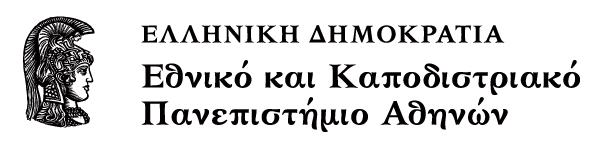 ΙΣΤΟΡΙΑ ΑΡΧΑΙΩΝ ΑΝΑΤΟΛΙΚΩΝ ΕΚΚΛΗΣΙΩΝΕνότητα: Ασσυριακή (Νεστοριανική) Εκκλησία Α - μέχρι την εξάπλωση στην ΚίναΔημήτριος Ν. ΜόσχοςΤμήμα ΘεολογίαςΣκοποί ενότηταςH παρουσίαση της Ασσυριακής (Νεστοριανικής) Εκκλησίας από την αρχαία περίοδο μέχρι τον Μεσαίωνα. Γίνεται ιδιαίτερη αναφορά στην ιεραποστολή των Νεστοριανών Χριστιανών στην Ασία.Περιεχόμενα ενότηταςἈσσυριακή Ἐκκλησία τῆς Ἀνατολικῆς Συρίας – ΝεστοριανοίΒιβλιογραφίαΑ. Ἀρβανίτη, Ἱστορία τῆς Ἀσσυριακῆς Νεστοριανικῆς Ἐκκλησίας, Ἀθῆναι 1968, Winkler, Dietmar W., Ostsyrisches Christentum : Untersuchungen zu Christologie, Ekklesiologie und zu den ökumenischen Beziehungen der Assyrischen Kirche des Ostens, Münster 2003, Christoph Baumer, The church of the east : an illustrated history of Assyrian Christianity London; New York : I. B. Tauris 2006, Raimond Le Coz, Histoire de l´église d´Orient. Chrétiens d´Irak, d´Iran, et de Turquie, Paris 1995. Samuel Moffet, A history of Christianity in Asia, Bd. 1, Begginings to 1500, New York 1998.1ος – 4ος απαρχές Χριστιανισμού στη Συρία και ΠερσίαΣτή Συρία ἡ χριστολογική ἔριδα τόν 5ο αἰ. ἀκολούθησε άλλη τροπή, πού σέ μεγάλο βαθμό ορίζεται από τή διάσπαση τής χώρας σέ δυτική (βυζαντινή) καί ανατολική (περσική), πού καταλήγει σέ ανταγωνισμό μεταξύ Ανατολικής Συρίας υπό τήν Έδεσσα καί Δυτικής υπό τήν Αντιόχεια. Στη Συρία ο Χριστιανισμός μαρτυρείται από τόν 2ο αι. αλλά κυρίως μετά τό 201 (Βαρδεσάνης=Bar Daisan) μέ γλώσσα τήν παλαιοσυριακή, μιά σημιτική γλώσσα, όπως τά αραμαϊκά. Στήν Έδεσσα ήδη αρχές τού 5ου αι. επίσημο κείμενο τής Βίβλου στή Συριακή. Ταυτόχρονα ἡ ἐξέλιξη στήν ἀνατολική Συρία συναρτᾶται μέ τόν Χριστιανισμό ἀνατολικώτερα στό ἄλλο μεγάλο κράτος τῆς ἐποχῆς ἐκείνης, τήν Περσία. Ἡ Περσία (τό κράτος πού μετά τόν Μέγα Ἀλέξανδρο εἶχε ἀνασυγκροτηθεῖ ὡς Παρθία (261 π.Χ. – 225 μ.Χ.) μετά ἀπό τό ἔτος αὐτό ὡς νέο περσικό κράτος τῆς δυναστείας τῶν Σασσανιδῶν) πρέπει νά εἶχε Χριστιανούς σ’ ὅλη του τήν ἔκταση, πού μᾶλλον εἶχαν ὁρμητήριό τους τήν Ἔδεσσα (Οὔρφα), πόλη στρατηγική στά ὅρια Ἀρμενίας, Συρίας, Περσίας, πού ἕνωνε τήν Ἀνατολή μέ τό Νότο (Μ. Ἀνατολή). Ἀπό κεῖ ξεκίνησε ὁ Mar Addai καί ὁ μαθητής του Μάρις (1ος ἤ 3ος α΄;) πού κήρυξαν τό Χριστό μέχρι τό Fars. Ὁ ἄλλος μαθητής τοῦ Addai Palut χειροτονήθηκε κατά τήν παράδοση ἀπό τόν Ἀντιοχείας Σεραπίωνα (192-212) γεγονός πού δείχνει τήν πνευματική σχέση τῆς Ἀνατολικῆς Συρίας μέ τήν Ἀντιόχεια καί αὐτῆς μέ τήν Περσία. Ἡ χριστιανική παρουσία βασίσθηκε, πάντως, τόσο στόν ἀριθμό Ἰουδαίων τῆς Μεσοποταμίας, ὅσο καί στή μεταφορά Χριστιανῶν αἰχμαλώτων ἀπό τούς πολέμους μέ τή Ρωμαϊκή αὐτοκρατορία. Ὁ Μ. Κων/νος ἀλληλογραφώντας μέ τόν Σάχη Σαπώρ Β΄ τό 333, τούς ἀναφέρει. Στά τέλη τοῦ 4ου αἰ. ὁ πρῶτος μεμαρτυρημένος ἐπίσκοπος Σελευκείας-Κτησιφῶντος Papa Bar-Ἀγγαῖος (280-317) εἶναι ὁ πραγματικός ὀργανωτής τῆς Ἐκκλησίας στήν Περσία. Τό 363/4 επί Ιοβιανού χάνεται στούς Πέρσες η ἄλλη σημαντική χριστιανική πόλις Νίσιβις, από τότε οριστικά οι Χριστιανοί τής ανατολικής Συρίας υπάγονται στούς Πέρσες. Οι ηγετικές τάξεις τών Χριστιανών καταφεύγουν στήν Έδεσσα όπου ιδρύεται η "περσική σχολή", ανάμεσά τους δρα ο Εφραίμ ο Σύρος (+9.06.373) διάκονος τοῦ Ἰακώβου Νισίβεως, πού συνέγραψε σημαντικά ομιλητικά καί εξηγητικά έργα καί ύμνους καί καταφέρθηκε κατά τού Γνωστικισμού και τού Αρειανισμού, καθώς ο πρώτος φαίνεται να έχει ακόμη κάποια δράση στην περιοχή, και αυτό ίσως να αποτελεί τεκμήριο για κάποια πιθανή γέφυρα με ενθουσιαστικά, δυαλιστικά ρεύματα στην Εγγύς Ανατολή. Στήν ἴδια τήν Περσία ἐγκαινιάζεται μιά μακρά περίοδος (339-379 καί πάλι 379-399) σκληρῶν διωγμῶν ἐπί Σαπώρ Β΄ (309-379) λόγω πολιτικῶν καί θρησκευτικῶν ἀνταγωνισμῶν. Τόν 4ο αι. χρονολογείται καί τό Μαρτύριο τού Mar-Bassus. Στά δυτικά τής Απαμείας σώζεται Μονή επ' ονόματί του μέ μεγάλη σημασία γιά τήν ασσυριακή Εκκλησία. Ἡ ἀνεξαρτησία τῆς Ἀσσυριακῆς ἘκκλησίαςΤό 410 μέ τή Σύνοδο τῆς Σελευκείας-Κτησιφώντος επί σάχη Yezdegerd Β' ιδρύθηκε επισήμως η νεστοριανικής αποκλίσεως ασσυριακή Εκκλησία. Στή Σύνοδο τού 410 έγινε δεκτό τό Σύμβολο τῆς Νικαίας. Παράλληλα το 410 στη Σύνοδο θεσπίζονται και κανόνες που αποτρέπουν από ασκητικές ακρότητες, που προϋπήρχαν στη Συρία καί ὁρίζεται ὁ Μητροπολίτης Σελευκείας-Κτησιφῶντος ὡς Καθολικός. Σε επόμενη σύνοδο πού συγκάλεσε ο Jahb-Alaha Α΄ (415-421, Θεόδωρος) το 420 υιοθετούνται αποφάσεις τοπικών συνόδων όπως Λαοδικείας, Νεοκαισαρείας κλπ. γιατί παρουσιάζονται προβλήματα μέ τή νέα ἐχθρική στάση τῶν Μαζδαίων. Το 424 μετά από διωγμούς και πολλές έριδες εκλέγεται ο Dad-Isu Πατριάρχης (Καθολικός 421-456) και διακηρύσσεται η ανεξαρτησία της ασσυριακής Εκκλησίας στή Σύνοδο τοῦ Markabta καθώς ὁρίσθηκε ὅτι ζητήματα ἐφέσεων δέν θά ἐκδικάζονταν πάνω ἀπό τό ἐπίπεδο τοῦ Καθολικοῦ Σελευκείας-Κτησιφῶντος, ἄρα ὁ Καθολικός ἀναβιβαζόταν de facto σέ Πατριάρχη, ὅπως ὀνομάσθηκε καί ἐπισήμως μετά τό 600. Η Εκκλησία τών Ασσυρίων περιλάμβανε στό περσικό κράτος καί τήν ευρύτερη περιοχή ἀρχικά ἕξι μητροπόλεις: Βαβυλώνος στήν πρωτεύουσα, Σουσιανής=Bêt- Hûrâzê, Β. Μεσοποταμίας, Μεσηνής=Maisân, Αδαβηνής (με ἕδρα τό Arbil), Καραμέας=Bet-Karmai μέ ἔδρα τό σημερινό Κιρκούκ). Αργότερα προστέθηκαν οι μητροπόλεις Περσίδος, Μέρβ, Hulwân, Herat (σήμερα στό Ἀφγανιστάν) καί Σαμαρκάνδης, Ἰνδίας καί Κίνας. Τήν περίοδο αὐτή παρουσιάζονται καί νέες ἐπισκοπές τῶν «σκηνῶν Κούρδων» (Adraq) καί «αἰχμαλωσίας Gurgan» (Domit) καί «αἰχμαλωσίας Βελασπάρ» (Hatit). Γιά τά παραπάνω σημαντική πηγή εἶναι τό λεγόμενο Synodicon Orientale μιά συλλογή χειρογράφων πρακτικῶν καί κανόνων ὅλων τῶν Συνόδων ἀπό τόν 5ο ἕως τόν 7ο αἰώνα.Ἡ νεστοριανική ταυτότηταΤήν ἴδια ἐποχή ἡ Έδεσσα έγινε κέντρο νεστοριανικής θεολογίας τον σχολάρχη της καί κατόπιν ἐπίσκοπο Ίβα (435-457) καί μόνο τό 489 ο κυριλλικός Κύρος κατάφερε νά τούς διώξει πρός τήν Περσία (Νίσιβι), Φαίνεται ὅμως ὅτι ἡ μεταστέγαση στή Νίσιβι εἶχε ἤδη ξεκινήσει καί πρίν τόν Κύρο διότι ὁ περίφημος νεστοριανός διδάσκαλος Mar Narsai (399-509) εἶχε ἤδη συγκεντρώσει ἐκεῖ τούς μαθητές του καί ἔκανε τή Νίσιβι τό μεγαλύτερο θεολογικό κέντρο τῆς περιοχῆς πού τροφοδότησε τή νεστοριανική θεολογία. Ὑπό τόν Καθολικό Babowai ἀλλά μέ ἐνέργειες τοῦ ἀντιζήλου του Βαρσουμᾶ συγκλήθηκε ἡ Σύνοδος Gundishapur (484) πού διακήρυξε τίς νεστοριανικές ἀπόψεις. Ὁ ἑπόμενος Καθολικός Ἀκάκιος (485-496) ἀκύρωσε τή Σύνοδο καί σέ ἐπίσκεψή του στήν Κων/πολη ἀρνήθηκε ὅτι ἦταν Νεστοριανός καταδικάζοντας μόνο τόν Μονοφυσιτισμό. Ὁ ἑπόμενος ὅμως Καθολικός Mar Babai (497-503) σέ Συνόδους τοῦ 498 καί 499 διακήρυξε τήν προσκόλληση στή διδασκαλία τοῦ Θεοδώρου Μοψουεστίας καί ἡ ἀσσυριακή Ἐκκλησία ἀποκτᾶ ὁριστικά τή θεολογική φυσιογνωμία τοῦ Νεστοριανισμοῦ. Υπό τόν σάχη Χομπάντ (483-531) εδραιώθηκε καί επετράπη ο Χριστιανισμός στό κράτος τών Σασσανιδών παρά τό σχίσμα πού κράτησε ἀπό τό 521 ἕως τό 539. Ὡστόσο, μέ τόν Χοσρόη Α΄ καί μέχρι τό 545 οἱ Χριστιανοί θά διωχθοῦν καί πάλι ἐξαιτίας τῶν προστριβῶν καί τῶν πολέμων μέ τό Βυζάντιο – διωγμοί πού σταμάτησαν μετά τήν λαμπρή καί σθεναρή διαποίμανση τοῦ Καθολικοῦ Mar Abba A΄ (540-552). Μετά ὅμως, ἀπ’ αὐτή τήν ἐποχή ἔχουμε μιά μεγάλη ἀνάπτυξη μέ ἕδρες ἐκτός ἀπό τή Νίσιβι, τήν Κτησιφώντα (35 χλμ. Ν. τῆς Βαγδάτης) καί τήν Gudeshapur (σημ. στό ΝΔ Ἰράν).	Βαθμιαία, όπως είπαμε, με την είσοδο της Σχολής της Έδεσσας ἡ Ἀνατολικοσυριακή Ἐκκλησία στήν Περσία στράφηκε στόν Νεστοριανισμό.  Ὡστόσο, αὐτό δέν ἔγινε σέ μιά νύχτα. Ὁ καθηγητής τῆς σχολῆς τῆς Νισίβεως Henana τῆς Ἀδιαβηνῆς (570-609), που διεύθυνε τή σχολή ἀπό τό 572 καί επηρεαζόταν από τον Ὠριγένη, ἦταν φίλα προσκείμενος στή Χαλκηδόνα καί δίδασκε ότι τα έργα του Θεοδώρου Μοψουεστίας δεν έχουν δεσμευτικό χαρακτήρα για την πίστη. Ἀργότερα, το 585, ο Καθολικός Iso-Yahb Α΄ (582-595) σε Σύνοδο καταδίκασε τις θεωρίες του Henana. Μόνον ἀπό τότε και μετά ο Θεόδωρος Μοψουεστίας θεωρήθηκε ὁ βασικός Πατέρας της Εκκλησίας καί ἡ Ἀντιοχειανή Σχολή ἡ βασική θεολογική γραμμή τῆς ἀνατολικοσυριακῆς Ἐκκλησίας.Ἀρχές τοῦ 7ου αι. παρουσιάζεται μιά μεγάλη κρίση στήν ἀνατολικοσυριακή Ἐκκλησία. Σημειώνονται προσηλυτιστικές δραστηριότητες εις βάρος των Ανατολικών Συρίων Χριστιανών από τους Συροϊακωβίτες και τους Αρμενίους (μονοφυσιτικῆς προελεύσεως δηλαδή, βλ. παρακάτω), πού μέχρι τότε εἶχαν πολύ περιορισμένη καί σχεδόν παράνομη παρουσία στήν Περσία. Τό 609 ὁ σάχης δέν ἐπιτρέπει νά ἐκλεγεῖ καινούριος Καθολικός, γιατί ἀμφιταλαντεύεται ἀνάμεσα στήν ἀλήθεια τῆς νεστοριανικῆς ἤ τῆς μονοφυσιτικῆς-Σεβηριανῆς θεολογίας καί ὁ θρόνο μένει κενός. Γιά τό σκοπό αὐτό το 612 συντάσσουν οι επίσκοποι Ομολογία Πίστεως για τον Βασιλέα των Περσών, πού ἐπικυρώνει τή νεστοριανική φυσιογνωμία τῆς Ἐκκλησίας, ἀλλά δέν λύνει τό πρόβλημα.Συνολικά ὑπάρχουν οἱ ἑξῆς Ὁμολογίες Πίστεως: Ἰωσήφ 554, Ἰεζεκιήλ 576, Ishu-Yahb 585, Sabr-Ishu Α΄ 596, Γρηγορίου 605, καί τελικά τῆς Συνόδου 612.Ἐπισκοπώντας γενικότερα τή ζωή τῆς ἀσσυριακῆς κοινότητας στήν Περσία, διαπιστώνουμε ὅτι οι διωγμοί υπήρξαν πολλοί και σκληροί, διότι οι Ασσύριοι Χριστιανοί θεωρούνταν από τους Πέρσες πέμπτη φάλαγγα των Ρωμαίων. Κατά καιρούς, πάντως, ανάλογα μέ τό Βασιλέα, αλλά καί ανάλογα μέ τίς τοπικές συνθήκες (η Περσία δέν είχε τόσο ανεπτυγμένη κεντρική διοίκηση όπως οι Ρωμαίοι) υπήρχαν καί περίοδοι ανοχής καί αποδοχής. Πολλές φορές οι Χριστιανοί χρησιμοποιούνταν γιά πρεσβείες πρός τούς Ρωμαίους, άλλες όμως διώκονταν καί από τούς Ζωροαστριστές καί από τούς Ιουδαίους. Στήν προκειμένη περίπτωση τά πράγματα ἀγρίεψαν γιά τούς Ἀσσυρίους Χριστιανούς, ἀπό τή στιγμή πού ἄρχισαν νά ἡττῶνται οἱ Πέρσες ἀπό τόν Ἡράκλειο. Η κατάσταση αυτή οδήγησε σέ μιά ιδιόμορφη εσωστρέφεια τή θρησκευτική ζωή τών Ασσυρίων Χριστιανών. Δέν εμφανίζονταν σέ δημόσιες εκδηλώσεις, οι εορτές τους είχαν ιδιωτικό, οικογενειακό χαρακτήρα, πολλές φορές μαρτυρείται η χειροτονία καί δράση περισσότερων από ένα επισκόπων στήν ίδια περιοχή, ακριβώς επειδή υπήρχε μυστικοπάθεια σχετικά μέ τή δράση καί τήν παρουσία χριστιανικού ποιμνίου, καί δέν γνώριζε ο ένας τί έκανε ο άλλος!Ἀραβοκρατία 645-1258Ὑπό τόν Καθολικό Iso-Yahb Β΄ (628-645) ἐπῆλθε πολιτικό χάος στήν Περσία καί έγινε το 633 η προέλαση των Αράβων πού ὁλοκληρώθηκε τό 645. Σέ μιά πρώτη φάση, ἤδη ἀπό τό 628, οἱ Νεστοριανοί Ἀσσύριοι Χριστιανοί ὠφελήθηκαν, γιατί οἱ Συροϊακωβίτες ἔχασαν ἔδαφος καί ἐξελέγη ἐπιτέλους ὁ καινούριος Καθολικός. Τούς Ἄραβες τούς ὑποδέχθηκαν φιλικά και δεν βοήθησαν τους Πέρσες στόν ἀγώνα ἐναντίον τους, διότι τούς θεώρησαν ομοεθνείς ἀφ’ ἑνός ἐπειδή ἀνῆκαν στήν ἴδια σημιτική γλωσσική καί πολιτιστική ἑνότητα καί ἀφ’ ἑτέρου ἐπειδή ὑπῆρχαν νεστοριανικές κοινότητες μεταξύ τῶν Ἀράβων στή Σάνα κ.α. στή Ν. Ἀραβία ἐνωρίτερα. Πολύ σύντομα, πάντως και οι Άραβες έδειξαν την πρόθεσή τους να περιθωριοποιήσουν τους Νεστοριανούς Χριστιανούς. Ὅπως ἔχουμε δεῖ, μολονότι οἱ Ἄραβες εἶχαν μεγαλύτερη ἐθνική συγγένεια μαζί τους ἀπ’ ὅ,τι οἱ Πέρσες, σέ σύντομο χρόνο μετά τήν κατάκτηση τῆς Περσίας ἀκολούθησαν τήν ἴδια τακτική τῆς περιθωριοποίησης καί τῆς στέρησης βασικῶν τους δικαιωμάτων, ὅπως σ’ ὅλο τόν ἀραβικό κόσμο. Οἱ Χριστιανοί ἔπρεπε νά φοροῦν εἰδικά ἐνδύματα κλπ., ἄν καί αὐτό ἐφαρμόσθηκε μόνο περιστασιακά στήν πράξη (Βαγδάτη 1091-1105), ἐνῶ οἱ κατά καιρούς καλύτερες συνθῆκες φαίνονται καί ἀπό τό γεγονός ὅτι ὁ Μητροπολίτης Ἠλίας τῆς Νισίβεως (1008-1049) ἔφθασε ἀκόμη καί νά ἐκφρασθεῖ ἐγκωμιαστικά γιά τό Ἰσλάμ. Κατά τούς τρεῖς πρώτους αἰώνες (7ος -10ος) ὑπῆρξε ἄνοδος τῆς κατάστασής τους, ἀλλά στούς τρεῖς ἑπόμενους (10ος-13ος) ὑπῆρξε παρακμή. Τό 776 μετακινήθηκε ὁ Πατριάρχης στή Βαγδάτη. Σημαντικός θεολόγος μέ συγγραφικό καί ποιμαντικό ἔργο ὑπῆρξε ὁ Πατριάρχης Τιμόθεος Α΄ (780-821). Ἰδιαίτερα καταδιώχθηκαν ἐπί Χαλίφη Ὀμάρ Β΄ (717-720), Μωάμεθ Abu Abdullah (775-785) καί κυρίως Mutawakil (846-861). Ὑπῆρχαν κατά καιρούς καί ἀντιρρητικά ἔργα καί θεολογικές συζητήσεις μέ τούς Μουσουλμάνους. Τό 1142 οἱ Νεστοριανοί ὑπό τόν Καθολικό Ebed-Jesu Γ΄ (1139-1148) συμφιλιώθηκαν μέ τούς Ἰακωβίτες ὑπό τόν Μαφριάν Διονύσιο.Κοινωνικά οἱ Χριστιανοί στήν Περσία ἀποτελοῦσαν μιά μεσαία καλλιεργημένη τάξη ἀπό ἐμπόρους, τεχνίτες καί κυρίως γιατρούς. Μερικοί ἦταν πλούσιοι. Πληθυσμιακά μαθαίνουμε ὅτι ἐπί Ὀμάρ Α΄ βρίσκονταν στή Βαβυλωνία 500 χιλ. μή Μουσουλμάνοι ὑποκείμενοι φόρου, ἄρα συνολικά στό κράτος οἱ μή Μουσουλμάνοι ἔφθαναν περί τό 1,5 ἑκ. Δέν γνωρίζουμε ὅμως πόσοι ἀπ’ αὐτούς ἦταν Χριστιανοί καί πόσοι ἀνῆκαν σέ ἄλλες θρησκεῖες. Ἀπό τόν 8ο ἕως τόν 13ο αἰ. ὁ πληθυσμός ὑπολογίζεται ὅτι μπορεῖ νά ἔφθανε καί τά 80 ἑκ.!Μοναχισμός	Στήν καθημερινότητα ἰδιαίτερο ρόλο στή ζωή τῶν Νεστοριανῶν Χριστιανῶν ἔπαιξε ὁ μοναχισμός, πού ὅμως δέν ἀναπτύχθηκε καί χωρίς ἀντιδράσεις. Ἤδη ἀπό τό 400 ὁ Mari Abdâ ἵδρυσε κοινόβια μοναστήρια, ἀλλά ὁ κοινοβιτισμός γενικά δέν διαδόθηκε, ἐνῶ σημαντικοί ἀσκητές ὑπῆρξαν τόν 5ο αἰ. ὁ Ἰωάννης τοῦ Kaskar, ὁ Mari Jasdin καί, φυσικά, ὁ Ἰσαάκ ὁ Σύρος. Ἄλλο στοιχεῖο τῆς λαϊκῆς θρησκευτικότητα εἶναι ὅτι στή νεστοριανική λατρεία δέν ἐμφανίζονται εἰκόνες, σώζονται ὅμως πολλές ἐπιτύμβιες ἐπιγραφές καί ἀρχιτεκτονικές διακοσμήσεις μέ ἀνάγλυφα κυρίως μέ τόν σταυρό.Ἱεραποστολή στήν ἈσίαἩ ἱστορία τῶν Χριστιανῶν τῆς ἀνατολικῆς Συρίας καί Περσίας πού ἀκολούθησαν τά ἴχνη τῆς ἀντιοχειανῆς Σχολῆς καί τοῦ Νεστορίου σημαδεύθηκε κυρίως ἀπό τήν ἱεραποστολική τους ἐξάπλωση στήν Ἀσία πού εἶναι κι ἕνα σημαντικό στοιχεῖο γιά τή γενικώτερη ἱστορία τοῦ Χριστιανισμοῦ.Περί τό 644 γνωρίζουμε γιά πολυάριθμες χριστιανικές κοινότητες πέραν τοῦ Ὤξου ποταμοῦ (Ἀμού Ντάρια) πού ἑδραιώνονταν διαρκῶς, ἐνῶ μόλις τόν 9ο αἰ. μπόρεσαν νά ἑδραιωθοῦν ἐκεῖ οἱ Μουσουλμάνοι. Τό 781 μαθαίνουμε γιά χειροτονία ἐπισκόπου γιά πολυάριθμους Τούρκους Χριστιανούς (Τουρκμενιστάν) καί τήν ἴδια ἐποχή στό Σι-άν-Φού στήν ἐπαρχία Σενσί, στό κέντρο τοῦ κινεζικοῦ κράτους μιά στήλη τριῶν μέτρων στά κινεζικά καί συριακά (βλ. εἰκόνα 1) μαρτυρεῖ γιά ὕπαρξη Χριστιανῶν ἐκεῖ. 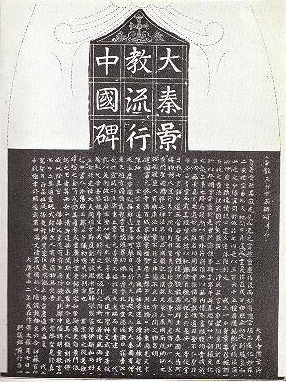 Ἀργότερα ὁ Χριστιανισμός ὑποστηρίζεται άπό τήν ἐξουσία εἰς βάρος τῶν βουδδιστῶν, ἀλλά κατόπιν ἀρχίζει νά συναντᾶ δυσκολίες. Τό 987 ἀναφορές στήν Βαγδάτη ἀπό ἕναν μοναχό μιλοῦν γιά μεγάλες δυσκολίες, πού ἤδη εἶχαν οἱ Χριστιανοί ἐκεῖ. Περί τόν 11ο μέ 12ο αἰ. οἱ περισσότεροι Χριστιανοί πρέπει νά ξεριζώθηκαν στήν Κίνα.Δέν ἔγινε ὅμως τό ἴδιο μέ τούς Χριστιανούς στήν Κ. Ἀσία ὅπου μαρτυροῦνται στή Σαμαρκάνδη, Τασκένδη καί στή Ν. Σιβηρία. Ἕνας γιός τοῦ Ὀγούζου Σελτζούκ γενάρχη τῶν Σελτζούκων τόν 10ο αἰ. λεγόταν Μιχαήλ. Χριστιανοί ὑπῆρχαν καί στά Νότια τῆς λίμνης Βαϊκάλης, ἀνερχόμενοι στό μυθικό ἀριθμό τῶν 200.000, ἐνῶ στή Νότια Σιβηρία βρέθηκαν δύο ἐκκλησίες μέ 600 ταφικές ἐπιγραφές ἀπό τόν 9ο ἕως τόν 14ο αἰώνα (στήν εἰκόνα χριστιανική σαρκοφάγος στήν ἐσωτερική Μογγολία). Περί τό 1215 ἔγινε νέα ἀπόπειρα ἱεραποστολῆς στήν Κίνα, ὅπου ὁ ἐπίσκοπος Jahb-alaha Γ΄ (κατόπιν Πατριάρχης 1281-1317) ἦταν ὁ ἴδιος Τοῦρκος.ΣημειώματαΣημείωμα Ιστορικού ΕκδόσεωνΈργουΤο παρόν έργο αποτελεί την έκδοση 1.0.  Έχουν προηγηθεί οι κάτωθι εκδόσεις:•	eclass.uoa.gr/courses/THEOL120Σημείωμα ΑναφοράςCopyright Εθνικόν και Καποδιστριακόν Πανεπιστήμιον Αθηνών, Δημήτριος Μόσχος 2015. «Ιστορία Αρχαίων Ανατολικών Εκκλησιών. Ασσυριακή (Νεστοριανική) Εκκλησία Α - μέχρι την εξάπλωση στην Κίνα». Έκδοση: 1.0. Αθήνα 2015. Διαθέσιμο από τη δικτυακή διεύθυνση: opencourses.uoa.gr/courses/THEOL1/. Σημείωμα ΑδειοδότησηςΤο παρόν υλικό διατίθεται με τους όρους της άδειας χρήσης Creative Commons Αναφορά, Μη Εμπορική Χρήση Παρόμοια Διανομή 4.0 [1] ή μεταγενέστερη, Διεθνής Έκδοση. Εξαιρούνται τα αυτοτελή έργα τρίτων π.χ. φωτογραφίες, διαγράμματα κ.λ.π., τα οποία εμπεριέχονται σε αυτό και τα οποία αναφέρονται μαζί με τους όρους χρήσης τους στο «Σημείωμα Χρήσης Έργων Τρίτων».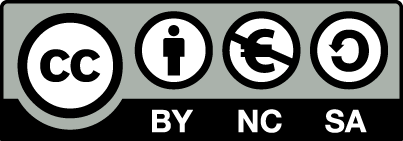 [1] http://creativecommons.org/licenses/by-nc-sa/4.0/ Ως Μη Εμπορική ορίζεται η χρήση:που δεν περιλαμβάνει άμεσο ή έμμεσο οικονομικό όφελος από την χρήση του έργου, για το διανομέα του έργου και αδειοδόχοπου δεν περιλαμβάνει οικονομική συναλλαγή ως προϋπόθεση για τη χρήση ή πρόσβαση στο έργοπου δεν προσπορίζει στο διανομέα του έργου και αδειοδόχο έμμεσο οικονομικό όφελος (π.χ. διαφημίσεις) από την προβολή του έργου σε διαδικτυακό τόποΟ δικαιούχος μπορεί να παρέχει στον αδειοδόχο ξεχωριστή άδεια να χρησιμοποιεί το έργο για εμπορική χρήση, εφόσον αυτό του ζητηθεί.Διατήρηση ΣημειωμάτωνΟποιαδήποτε αναπαραγωγή ή διασκευή του υλικού θα πρέπει να συμπεριλαμβάνει:το Σημείωμα Αναφοράςτο Σημείωμα Αδειοδότησηςτη δήλωση Διατήρησης Σημειωμάτων το Σημείωμα Χρήσης Έργων Τρίτων (εφόσον υπάρχει)μαζί με τους συνοδευόμενους υπερσυνδέσμους.Σημείωμα Χρήσης Έργων Τρίτων Το Έργο αυτό κάνει χρήση των ακόλουθων έργων:Εικόνες/Σχήματα/Διαγράμματα/ΦωτογραφίεςΕικόνα 1: Copyright: Creative Commons Attribution-ShareAlike License; Σύνδεσμος: http://upload.wikimedia.org/wikipedia/commons/d/d7/Nestorian-Stele-Budge-plate-X.jpg, Πηγή: wikimedia.org.ΧρηματοδότησηΤο παρόν εκπαιδευτικό υλικό έχει αναπτυχθεί στo πλαίσιo του εκπαιδευτικού έργου του διδάσκοντα.Το έργο «Ανοικτά Ακαδημαϊκά Μαθήματα στο Πανεπιστήμιο Αθηνών» έχει χρηματοδοτήσει μόνο τη αναδιαμόρφωση του εκπαιδευτικού υλικού. Το έργο υλοποιείται στο πλαίσιο του Επιχειρησιακού Προγράμματος «Εκπαίδευση και Δια Βίου Μάθηση» και συγχρηματοδοτείται από την Ευρωπαϊκή Ένωση (Ευρωπαϊκό Κοινωνικό Ταμείο) και από εθνικούς πόρους.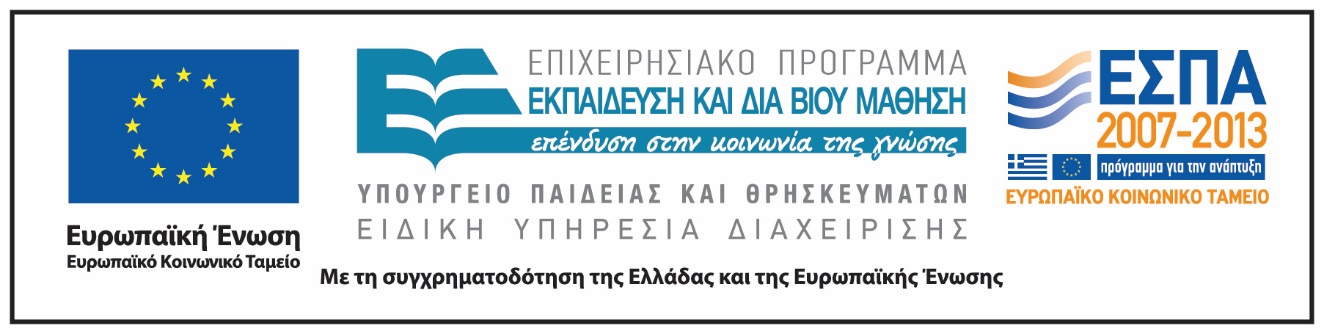 